Татарстан укучыларын «яшь эшкуар һәм финанс грамоталылыгы " бөтенроссия онлайн-олимпиадасында катнашырга чакыралар»1-9 сыйныф укучыларын 13 апрельдән 17 майга кадәр бөтен ил буенча узачак «Яшь эшкуар һәм финанс грамоталылыгы» дип аталган бушлай онлайн-олимпиадада катнашырга чакыралар.  Олимпиаданың сынау туры 13-26 апрельдә узачак. 27 апрельдә Мәскәү вакыты белән 9.30 сәгатьтә Россия Банкы рәисе Эльвира Нәбиуллинаның финанс грамоталылыгы буенча ачык онлайн-дәресе узачак. Олимпиаданың Төп туры 27 апрельдән 17 майга кадәр узачак. Олимпиада бер үк вакытта 1-9 сыйныф укучылары өчен Россиянең барлык төбәкләрендә дә онлайн-форматта үткәрелә. Катнашу өчен компьютер яки планшет булу да җитә.Укытучылар һәм аларның укучыларының укыту платформасына керү мөмкинлеге бар икән инде.олимпиадада катнашу өчен сайтка керергә кирәк Uchi.ru яки олимпиада сайты — biz.uchi.ru үз логины һәм пароле астында бурычларны хәл итүгә керешергә кирәк. Платформага керү юк икән, кирәк.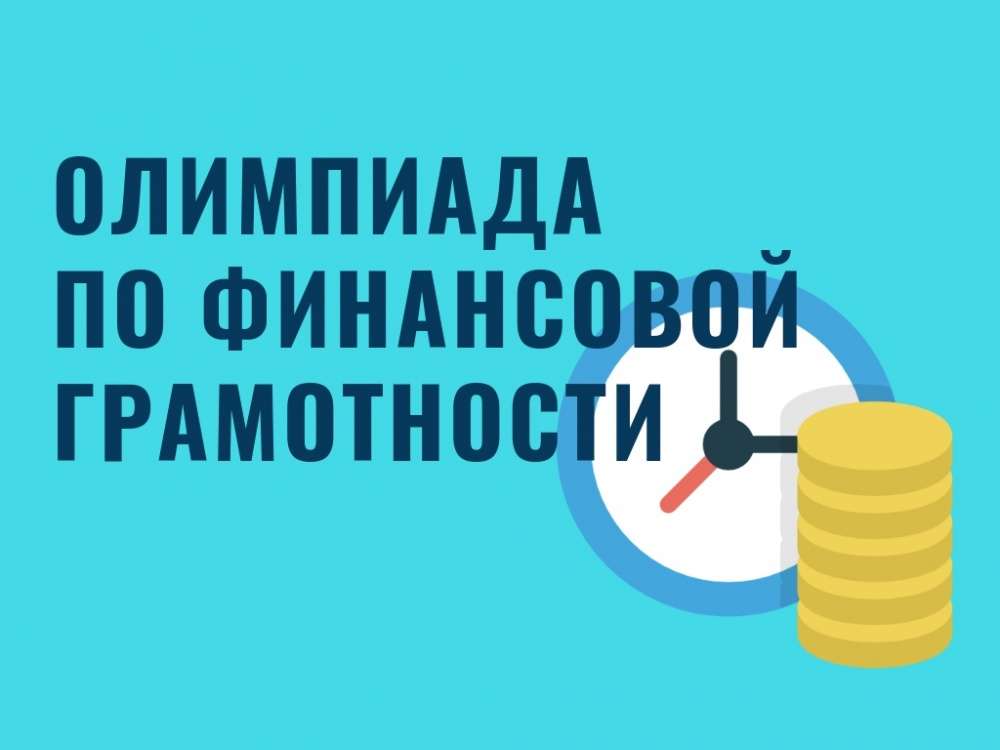 